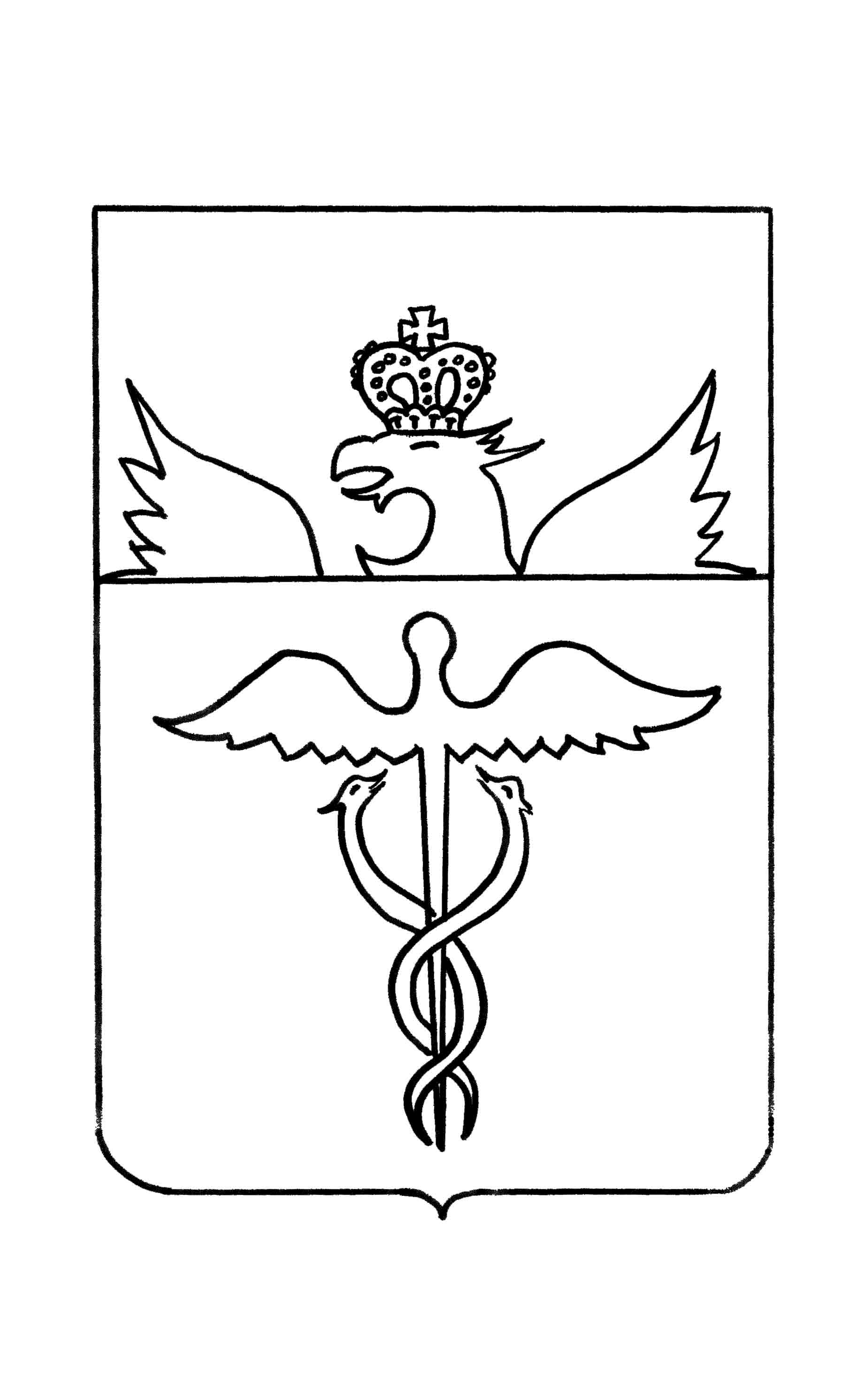 Совет народных депутатовГвазденского сельского поселенияБутурлиновского муниципального районаВоронежской областиРЕШЕНИЕот  26.04.2019 года   № 99с. ГваздаВ соответствии с Гражданским кодексом Российской Федерации, Федеральным законом от 06.10.2003 г. №131-ФЗ «Об общих принципах организации местного самоуправления в Российской Федерации», приказом министерства экономического развития Российской Федерации от 30.08.2011г. № 424 «Об утверждении порядка ведения органами местного самоуправления реестров муниципального имущества», на основании Устава Гвазденского   сельского поселения  Бутурлиновского муниципального района, Совет народных депутатов Гвазденского   сельского поселения  Бутурлиновского муниципального районаР Е Ш И Л :1. Утвердить Единый реестр муниципальной собственности Гвазденского   сельского поселения  Бутурлиновского муниципального района Воронежской области по состоянию на 01.01.2019г. согласно приложению к настоящему решению.2. Опубликовать настоящее решение в периодическом печатном издании «Вестник муниципальных правовых актов Гвазденского сельского поселения Бутурлиновского муниципального района Воронежской области».3. Настоящее  решение вступает в силу с момента официального опубликования.4. Организацию  исполнения настоящего решения  возложить на администрацию Гвазденского   сельского поселения  Бутурлиновского муниципального района.Глава Гвзденского сельского поселения                     Л.М.Богданова     Раздел 1«Муниципальное недвижимое имущество»Подраздел 1«Здания, строения, сооружения, объекты незавершенного строительства, нежилые помещения и т.д.»Раздел 2«Муниципальное движимое имущество»Подраздел 1«Сооружения, линейные сооружения и т.д.»Раздел 2«Муниципальное движимое имущество»Подраздел 2«Автомобильный транспорт»Раздел 2«Муниципальное движимое имущество»Подраздел 3«Особо ценное движимое имущество»(в том числе)п. 1 «Сооружения»п. 2 «Автомобильный транспорт»Раздел 2«Муниципальное движимое имущество»Подраздел 4«Доли (вклады) в уставных (складочных) капиталах хозяйственных обществ»Раздел 3«Предприятия, учреждения, хозяйственные общества»Подраздел 1«Муниципальные унитарные предприятия»Раздел 3«Предприятия, учреждения, хозяйственные общества»Подраздел 2«Муниципальные казенные учреждения»Раздел 3«Предприятия, учреждения, хозяйственные общества»Подраздел 3«Муниципальные бюджетные учреждения»Подраздел 4«Муниципальные автономные учреждения»Раздел 3«Предприятия, учреждения, хозяйственные общества»Подраздел 5«Хозяйственные общества»Об утверждении  Единого реестра  муниципальной собственности  Гвазденского   сельского поселения  Бутурлиновского            муниципального      районаВоронежской области №п/пРег№НаименованиеАдрес(местоположение)Када-стровый(илиуслов-ный)номерПло-щадь,протя-жен-ность и (или) иныепара-метры(кв.м, м)Балан-соваясто-имость,руб.Оста-точнаясто-имостьруб.Када-строваясто-имость,руб.Датавозник-новенияи прек-ращенияправаРекви-зитыдоку-ментов –основа-нийБалан-содер-жательОбре-мене-нияПри-меча-ния1234567891011121311Здание администрацииВоронежская область Бутурлиновский районс. Гвазда    ул. Ивана Бочарникова  д. 4036:05:1700036:88150,7225 266,16225 266,161 148 710,7518.03.2014 г.36-АД395333-Оперативное управление Администрация Гвазденского с/п-22Часть нежилого зданияВоронежская область Бутурлиновский районс. Гвазда    ул. Центральная  д. 22 А36:05:1700017:46187,5319 814,88319 814,88231 465,0004.08.2015г.36 – АД 888401 КазнаМО Гвазденского с/п--33Здание (Клуб на 200 мест)Воронежская область, Бутурлиновский район, село Гвазда, улица Ивана Бочарникова, д. 53 А36:05:1700036:106741,8 35989581,11310714395654370,502.04.2014г.36-АД 394906Оперативное управление МКУК «СКЦ «Импульс»-45Гидротехническое сооружение ПлотинаПруда «Корабельный»Воронежская область Бутурлиновский районГвазденское сельское поселениезападная часть кадастрового квартала36:05:440500636:05:4405006:724 311111 264,1668 755,02-11.03.2015г.36-АД 889584 КазнаМО Гвазденского с/п--528Нежилое здание (Школа)Воронежская область, Бутурлиновский район, село Гвазда, улица Ленина, д. 7936:05:1700014:231273,73790316,881628468,3923777229,3618.05.2018г.36:05:1700014:23-36/006/2018-1КазнаМО Гвазденского с/п629Нежилое здание (Котельная)Воронежская область, Бутурлиновский район, село Гвазда, улица Ленина, д. 7936:05:1700014:24167,2193 188,24-949285,3718.05.2018г.36:05:1700014:24-36/006/2018-1КазнаМО Гвазденского с/п730Нежилое здание (Школа)Воронежская область, Бутурлиновский район, село Гвазда, улица Фрунзе, д. 6036:05:1700048:30461,7265 700,00265 700,005936412,218.05.2018г.36:05:1700048:30-36/006/2018-1КазнаМО Гвазденского с/п№п/пРег№НаименованиеАдрес(местоположение)Када-стровый(илиуслов-ный)номерПло-щадь,протя-жен-ность и (или) иныепара-метры(кв.м, м)Балан-соваясто-имость,руб.Оста-точнаясто-имостьруб.Када-строваясто-имость,руб.Датавозник-новенияи прек-ращенияправаРекви-зитыдоку-ментов –основа-нийБалан-содер-жательОбре-мене-нияПри-меча-ния12345678910111213119автомобильная дорога «Павловск Калач-Петропавловка» - Бутурлиновка» - Корабельный кордонВоронежская область Бутурлиновский район с. Гвазда ул. 1 мая, ул. Ленина, ул. Садовая, ул. Дружба 36:05:0000000:10412668 м 7 296 6824 727 115-05.08.2015г.36-АД888379Казна МО Гвазденского с/п--220Памятник"Могила летчиков № 106"Воронежская область Бутурлиновский районс. Гвазда    36:05:1700036:110141,01 3781 378-10.03.2015г.36-АД 889627КазнаМО Гвазденского с/п--321Сооружение газопровод низкого давленияВоронежская область, Бутурлиновский район, село Гвазда, улица Ивана Бочарникова, д. 53 А36:05:1700036:11458м.10.03.2015г.36-АД 889629КазнаМО Гвазденского с/п--422Сооружение блочная котельнаяВоронежская область, Бутурлиновский район, село Гвазда, улица Ивана Бочарникова, д. 53А36:05:1700036:11525,3 кв.м21511871805204-14.01.2015 г.36-АД 889495КазнаМО Гвазденского с/п--№п/пРег№МаркаавтомобиляПаспорттранспорт-ногосредстваИдентифи-кационныйномерГодвыпускаГосудар-ственныйрегистра-ционныйзнакДатарегистра-ции вгосудар-ственныхорганахНомердвига-теля,номершассиНомеркузоваБалансо-держательБалан-соваясто-имость,руб.Оста-точнаясто-имость,руб.Приме-чания12345678910111213123ВАЗ 2105363 КО 571082ХТА 210530319681122003 г.Р019ЭС 36RUS06.09.200373889911968112Администрация Гвазденского сельского поселения Бутурлиновского муниципального района139 6900224ДТ-75т МЛВВ 9444031989 г.ВО 2163 36 RUS10/06/2005-755984Администрация Гвазденского сельского поселения Бутурлиновского муниципального района--325VAZ21310036 НХ 556845 ХТА 213100D01476682013К335ХУ 36RUS08.08.2015г.9981652ХТА 213100D0147668Администрация Гвазденского сельского поселения Бутурлиновского муниципального района37520087546,72426САЗ 8299413 ОН 160524Х3E829940G00529072016г.АТ 6999 36RUS09.06.2016г.-Х3E829940G0052907Администрация Гвазденского сельского поселения Бутурлиновского муниципального района350000№п/пМаркаавтомобиляПаспорттранспорт-ногосредстваИдентифи-кационныйномерГодвыпускаГосудар-ственныйрегистра-ционныйзнакДатарегистра-ции вгосудар-ственныхорганахНомердвига-теля,номершассиНомеркузоваБалансо-держательБалан-соваясто-имость,руб.Оста-точнаясто-имость,руб.Приме-чания123456789101112131------------№п/пМаркаавтомобиляПаспорттранспорт-ногосредстваИдентифи-кационныйномерГодвыпускаГосудар-ственныйрегистра-ционныйзнакДатарегистра-ции вгосудар-ственныхорганахНомердвига-теля,номершассиНомеркузоваБалансо-держательБалан-соваясто-имость,руб.Оста-точнаясто-имость,руб.Приме-чания123456789101112131------------№п/пНаименование хозяйственного обществаОсновной регистрационный номерРазмер уставного (складочного) капитала,руб.Доля Бутурлиновского муниципального района в уставном (складочном) капитале,%Примечания123456------№п/пНаименованиеАдрес(место-положение)ЕГРН,дата гос.реги-страцииРекви-зитыдокумента-осно-ванияРазмеруставногофонда,руб.Балансоваястоимостьосновныхсредств,руб.Остаточнаястоимостьосновныхсредств,руб.Средне-списочнаячисленностьработников,чел.Приме-чания123456789101---------№п/пРег№НаименованиеАдрес(место-положение)ЕГРН,дата гос.реги-страцииРекви-зитыдокумента-осно-ванияРазмеруставногофонда,руб.Балансоваястоимостьосновныхсредств,руб.Остаточнаястоимостьосновныхсредств,руб.Средне-списочнаячисленностьработников,чел.Приме-чания12345678910127МКУК «СКЦ «Импульс» 397523,Воронежская область,  Бутурлиновский район, с.Гваздаул. Ивана Бочарникова, 53 А  ОГРН 107362900044427.04.2007г.Пост. адм. Гвазденского с/пот 15.03.2007 г.№ 7---4№п/пНаименованиеАдрес(место-положение)ЕГРН,дата гос.реги-страцииРекви-зитыдокумента-осно-ванияРазмеруставногофонда,руб.Балансоваястоимостьосновныхсредств,руб.Остаточнаястоимостьосновныхсредств,руб.Средне-списочнаячисленностьработников,чел.Приме-чания123456789101---------№п/пНаименованиеАдрес(место-положение)ЕГРН,дата гос.реги-страцииРекви-зитыдокумента-осно-ванияРазмеруставногофонда,руб.Балансоваястоимостьосновныхсредств,руб.Остаточнаястоимостьосновныхсредств,руб.Средне-списочнаячисленностьработников,чел.Приме-чания12345678910----------№п/пНаименованиеАдрес(место-положение)ЕГРН,дата гос.реги-страцииРекви-зитыдокумента-осно-ванияРазмеруставногофонда,руб.Балансоваястоимостьосновныхсредств,руб.Остаточнаястоимостьосновныхсредств,руб.Средне-списочнаячисленностьработников,чел.Приме-чания123456789101---------